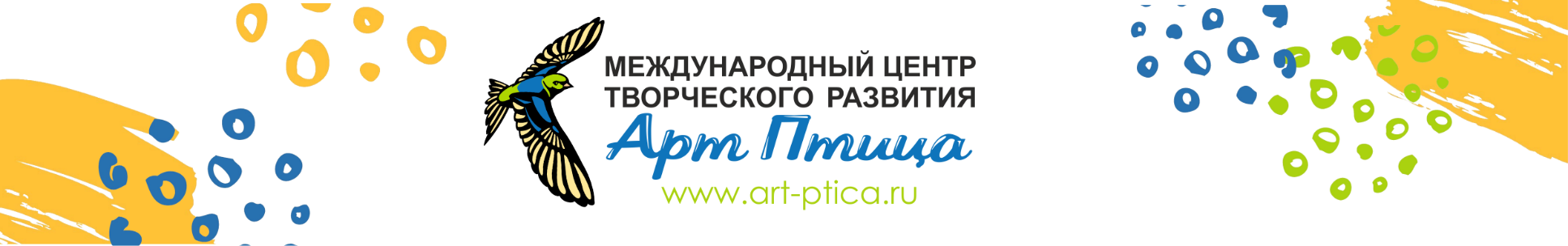 Свидетельство о регистрации СМИ ЭЛ № ФС 77 – 78798 выдано Федеральной службой по надзору в сфере связи, информационных технологий и массовых коммуникаций «Роскомнадзор»адрес: город Тобольск; сайт: www.art-ptica.ru; эл.почта: ap.konkurs@yandex.ru Протокол:Международного творческого конкурса
«Мудрость леса»16.03.2022                                                                                                                        Г. Тобольск Организатор конкурса: СМИ «Международный центр творческого развития «Арт Птица» (Свидетельство о регистрации ЭЛ № ФС 77 – 78798).Место проведения конкурса: интернет–портал «Арт Птица»: https://www.art-ptica.ru/ г.Тобольск Состав Жюри:Председатель: Коробчинская Полина Игоревна –  организатор конкурсных проектов СМИ «Арт Птица», искусствовед, Член Международного Союза педагогов-художников, Член Профессионального союза художников России, Член Евразийского художественного союза и Международного музейного фонда, преподаватель высшей квалификационной категории.Члены жюри: Монич Евгений Игоревич – учредитель, главный редактор СМИ «Арт Птица», г. Тобольск.Лилу Рами  – член творческого объединения современных художников, член союза дизайнеров Москвы,  графический дизайнер, арт-директор Издательство «Клевер» Абрамова Елена Сергеевна – член творческого объединения современных художников, преподаватель, руководитель студии «Колорит» г. Москва - г. Гватемала;Козлова Лина Владимировна – Преподаватель по классу эстрадного вокала ГУ ДО ЛНР «Краснолучская детская музыкальная школа» город Красный ЛучБаулина Людмила Васильевна – Преподаватель музыкально-теоретических дисциплин ГУ ДО ЛНР «Краснолучская детская музыкальная школа» город Красный ЛучКузнецова Елена Александровна – педагог дополнительного образования ОДОМАУ «Центр дополнительного образования детей г. Ишима», город ИшимФедосимова Валентина Сергеевна – Воспитатель ГБОУ № 469 структурное подразделение ДОКочу Анастасия Сергеевна – Преподаватель ГУ ДО «Краснокутская ДХШ им. Г.Д. Криворучко»Медовщикова Екатерина Евгеньевна – преподаватель МБУ ДО «НДХШ» город Невьянск Нужнова Юлия Сергеевна – Преподаватель, ДмитровСпивак Екатерина Борисовна – член СХТО «МИГ», член МЕЖДУНАРОДНОГО ХУДОЖЕСТВЕННОГО ФОНДА, учитель ГБУ «КРОЦ»Степкина Елена Ивановна – Художник, преподаватель, Арт-терапевт.  Член международного Союза Художников-Педагогов,  Художнк, Арт-терапевт «Be Art»Хаджава Татьяна Ивановна  – Заслуженный работник культуры РСО-Алания г.Владикавказ, Заместитель директора по учебной части МБУ ДО ДХШ им .С.Д.Тавасиева г.ВладикавказУгрюмова Клара Викторовна – Директор , преподаватель МКУ ДО «Диксонская ДШИ»Иванов Антон Николаевич – почетный член росфото, член ТОСХ, Фотограф, Внештатный журналист-фоторепортер журнала РосфотоБогданова Анастасия Сергеевна – член Санкт-Петербургского Союза Дизайнеров, член Творческого Объединения Союза Художников, Директор Дизайн Бюро Oodji, профессиональный дизайнер одежды, Санкт-ПетербургИннокентьева Динара Мураталиевна – педагог дополнительного образования МБУ ДО «Дом творчества Октябрьского района г. Улан-УдэРогозина Ирина Анатольевна – Преподаватель ИЗО МБУ ДО «ДШИ мкр. Донской» г. НовочеркасскБелоусова Ольга Викторовна – Преподаватель МБУДО «НДХШ» город НевьянскПерегудова Евгения Александровна  – Воспитатель МБДОУ Детский сад №8, г.ОктябрьскийЗарегистрировано 133 работа в 6 номинациях. По итогам судейской работы определены:2– Победителя конкурса;122– Лауреатов I, II и III степени;9 – Дипломантов за I, II и III место;Дополнительно: Решением оргкомитета от 20.03.2022 внести в протокол и учесть итоги 12-ти учащихся ДХШ №1 им. В. Е. Татлина, г. ПензаСПИСОК ПОБЕДИТЕЛЕЙ КОНКУРСА: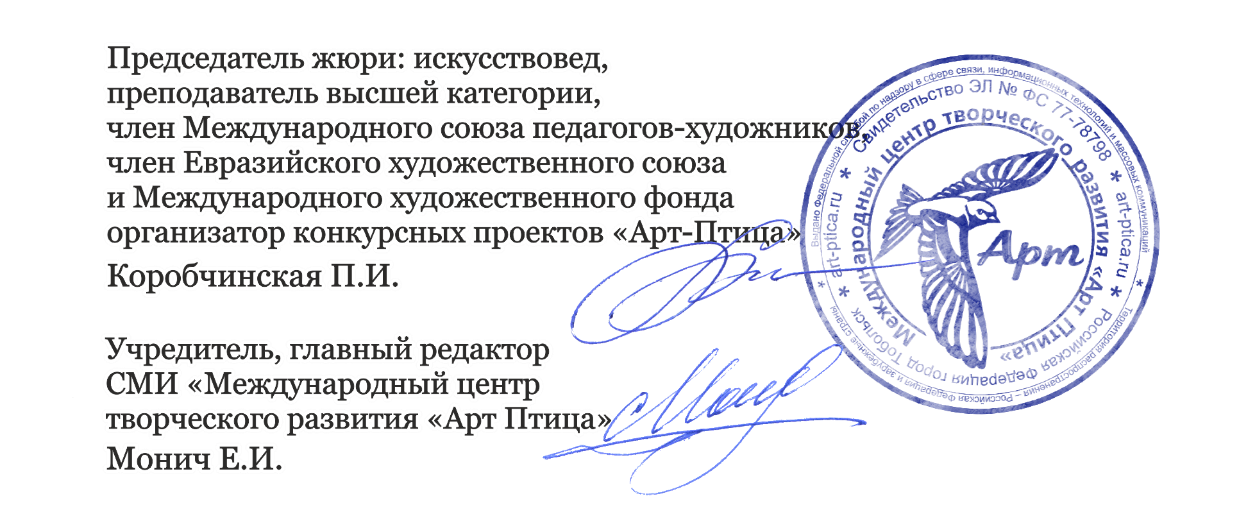 Изобразительное искусствоКритерии оценки:Соответствие теме Конкурса и номинации;Композиционное и цветовое решение в раскрытии эмоционального или сюжетного образа;Эстетический вид и оформление работы;Оформление фотографии работы в соответствии с условиями конкурса: фотографии должны быть обрезаны по краю работы без посторонних предметов, без людей, без перспективных сокращений в хорошем качестве.Изобразительное искусствоКритерии оценки:Соответствие теме Конкурса и номинации;Композиционное и цветовое решение в раскрытии эмоционального или сюжетного образа;Эстетический вид и оформление работы;Оформление фотографии работы в соответствии с условиями конкурса: фотографии должны быть обрезаны по краю работы без посторонних предметов, без людей, без перспективных сокращений в хорошем качестве.Изобразительное искусствоКритерии оценки:Соответствие теме Конкурса и номинации;Композиционное и цветовое решение в раскрытии эмоционального или сюжетного образа;Эстетический вид и оформление работы;Оформление фотографии работы в соответствии с условиями конкурса: фотографии должны быть обрезаны по краю работы без посторонних предметов, без людей, без перспективных сокращений в хорошем качестве.Изобразительное искусствоКритерии оценки:Соответствие теме Конкурса и номинации;Композиционное и цветовое решение в раскрытии эмоционального или сюжетного образа;Эстетический вид и оформление работы;Оформление фотографии работы в соответствии с условиями конкурса: фотографии должны быть обрезаны по краю работы без посторонних предметов, без людей, без перспективных сокращений в хорошем качестве.Изобразительное искусствоКритерии оценки:Соответствие теме Конкурса и номинации;Композиционное и цветовое решение в раскрытии эмоционального или сюжетного образа;Эстетический вид и оформление работы;Оформление фотографии работы в соответствии с условиями конкурса: фотографии должны быть обрезаны по краю работы без посторонних предметов, без людей, без перспективных сокращений в хорошем качестве.Изобразительное искусствоКритерии оценки:Соответствие теме Конкурса и номинации;Композиционное и цветовое решение в раскрытии эмоционального или сюжетного образа;Эстетический вид и оформление работы;Оформление фотографии работы в соответствии с условиями конкурса: фотографии должны быть обрезаны по краю работы без посторонних предметов, без людей, без перспективных сокращений в хорошем качестве.№ФИ участника, возраст ФИ участника, возраст ФИ участника, возраст Название работыКуратор, учреждениеМесто 3-4 года3-4 года3-4 года3-4 года3-4 года3-4 годаГоршков Михаил, 4 года«Летят весенние грачи», Центр творческого развития «Солнечная речка», г. Тверь Руководитель Архипова Надежда Викторовна«Летят весенние грачи», Центр творческого развития «Солнечная речка», г. Тверь Руководитель Архипова Надежда ВикторовнаДИПЛОМ ЛАУРЕАТА I СТЕПЕНИГурбанов Джасур, 4 года«Мишка косолапый»Куратор: педагог-психолог Кравцова Евгения МихайловнаМДОАУ ДС № 7 г. Тынды«Мишка косолапый»Куратор: педагог-психолог Кравцова Евгения МихайловнаМДОАУ ДС № 7 г. ТындыДИПЛОМ ЛАУРЕАТА II СТЕПЕНИ5-6 лет5-6 лет5-6 лет5-6 лет5-6 лет5-6 летАрхипова Николь, 6 лет Тверь«Лесной филин», Центр творческого развития «Солнечная речка», г. Тверь Руководитель Архипова Надежда Викторовна«Лесной филин», Центр творческого развития «Солнечная речка», г. Тверь Руководитель Архипова Надежда ВикторовнаДИПЛОМ ЛАУРЕАТА I СТЕПЕНИКузьмина Александра, 5 лет Тверь«Лесной усатый жук», Центр творческого развития «Солнечная речка», г. Тверь Руководитель Архипова Надежда Викторовна«Лесной усатый жук», Центр творческого развития «Солнечная речка», г. Тверь Руководитель Архипова Надежда ВикторовнаДИПЛОМ ЗА I МЕСТОМикаелян Лея, 5 лет«Стая грачей», Центр творческого развития «Солнечная речка», г. Тверь Руководитель Архипова Надежда Викторовна«Стая грачей», Центр творческого развития «Солнечная речка», г. Тверь Руководитель Архипова Надежда ВикторовнаДИПЛОМ ЛАУРЕАТА III СТЕПЕНИМорозова Анна, 6 лет«Белка»Куратор: педагог-психолог Кравцова Евгения МихайловнаМДОАУ ДС № 7 г. Тынды«Белка»Куратор: педагог-психолог Кравцова Евгения МихайловнаМДОАУ ДС № 7 г. ТындыДИПЛОМ ЗА I МЕСТОФилимонова Александра, 6 лет«Лисёнок»Пестова Ирина Александровна,ГАУДОСО «ТДМШ имени П.Е.Тричева»«Лисёнок»Пестова Ирина Александровна,ГАУДОСО «ТДМШ имени П.Е.Тричева»ДИПЛОМ ЛАУРЕАТА I СТЕПЕНИ7-8 лет7-8 лет7-8 лет7-8 лет7-8 лет7-8 летБелякова Маргарита,8 летСова в сумерках 	преподаватель Агапова Елена Борисовна 	МБОУ ДО ДШИ Колышлейского района Пензенской областиСова в сумерках 	преподаватель Агапова Елена Борисовна 	МБОУ ДО ДШИ Колышлейского района Пензенской областиДИПЛОМ ЛАУРЕАТА I СТЕПЕНИБеремец Варвара, 7 летСовушки 	преподаватель Беремец Ксения Викторовна 	МКОУ Ордынская СОШ №3, р.п.ОрдынскоеСовушки 	преподаватель Беремец Ксения Викторовна 	МКОУ Ордынская СОШ №3, р.п.ОрдынскоеДИПЛОМ ЗА I МЕСТОБизюлева Кристина, 8 лет«Лесной дух»,Преподаватель Жигалкина Диана Вячеславовна,ГБУ Досуговый центр Богородское, г. Москва«Лесной дух»,Преподаватель Жигалкина Диана Вячеславовна,ГБУ Досуговый центр Богородское, г. МоскваДИПЛОМ ЛАУРЕАТА I СТЕПЕНИЕнин Платон, 8 летСова 	Педагог дополнительного образования Кочеткова Олеся Владимировна 	МБУДО ЦВР «Галактика»Сова 	Педагог дополнительного образования Кочеткова Олеся Владимировна 	МБУДО ЦВР «Галактика»ДИПЛОМ ЛАУРЕАТА I СТЕПЕНИИльенко Даша, 7 летУдивленная Сова 	преподаватель Лопаев Юрий Николаевич 	МБОУ ДО «ПДХШ», город ПервоуральскУдивленная Сова 	преподаватель Лопаев Юрий Николаевич 	МБОУ ДО «ПДХШ», город ПервоуральскДИПЛОМ ЛАУРЕАТА III СТЕПЕНИИнструментальщикова Вероника, 7 лет Тверь«Бурундук», Центр творческого развития «Солнечная речка», г. Тверь Руководитель Архипова Надежда Викторовна«Бурундук», Центр творческого развития «Солнечная речка», г. Тверь Руководитель Архипова Надежда ВикторовнаДИПЛОМ ЗА I МЕСТОКопкова Вероника, 8 летМохноногий сыч 	преподаватель Сметанина Елизавета Алексеевна 	МАУДО ДЮЦ «Московский» город КалининградМохноногий сыч 	преподаватель Сметанина Елизавета Алексеевна 	МАУДО ДЮЦ «Московский» город КалининградДИПЛОМ ЛАУРЕАТА I СТЕПЕНИЛовга Сергей 8 летВысоко сижу , ночью все вижу 	преподаватель : Юдин Марина Анатолевна 	МОБУДО ДШИ им. Н.Гончаровой п Полотняный Завод,, Калужская облВысоко сижу , ночью все вижу 	преподаватель : Юдин Марина Анатолевна 	МОБУДО ДШИ им. Н.Гончаровой п Полотняный Завод,, Калужская облДИПЛОМ ЛАУРЕАТА II СТЕПЕНИНекрасов Марк, 8 лет«Рыжий лис»Пестова Ирина Александровна,ГАУДОСО «ТДМШ имени П.Е.Тричева»«Рыжий лис»Пестова Ирина Александровна,ГАУДОСО «ТДМШ имени П.Е.Тричева»ДИПЛОМ ЛАУРЕАТА I СТЕПЕНИПетрова Алиса, 8 летТверь«Лесная сойка», Центр творческого развития «Солнечная речка», г. Тверь Руководитель Архипова Надежда Викторовна«Лесная сойка», Центр творческого развития «Солнечная речка», г. Тверь Руководитель Архипова Надежда ВикторовнаДИПЛОМ ЛАУРЕАТА III СТЕПЕНИСайгафаров Тимур, 7 лет«Совёнок»Пестова Ирина Александровна,ГАУДОСО «ТДМШ имени П.Е.Тричева»«Совёнок»Пестова Ирина Александровна,ГАУДОСО «ТДМШ имени П.Е.Тричева»ДИПЛОМ ЛАУРЕАТА II СТЕПЕНИСивухова Мария, 8 летСова в лесу 	Педагог дополнительного образования Кочеткова Олеся Владимировна 	МБУДО ЦВР «Галактика» г. НовосибирскСова в лесу 	Педагог дополнительного образования Кочеткова Олеся Владимировна 	МБУДО ЦВР «Галактика» г. НовосибирскДИПЛОМ ЛАУРЕАТА II СТЕПЕНИСоколова Екатерина 8 летЛось 	педагог Борисова Инна Владимировна 	МКУДО «ЦДОД» г. НовохоперскЛось 	педагог Борисова Инна Владимировна 	МКУДО «ЦДОД» г. НовохоперскДИПЛОМ ЛАУРЕАТА I СТЕПЕНИШиндина Елизавета,8 летЛиса на поляне 	преподаватель Агапова Елена Борисовна 	МБОУ ДО ДШИ Колышлейского района Пензенской областиЛиса на поляне 	преподаватель Агапова Елена Борисовна 	МБОУ ДО ДШИ Колышлейского района Пензенской областиДИПЛОМ ЛАУРЕАТА II СТЕПЕНИЯковлев Егор 7 летОрёл 	Чумакина Мария Владимировна 	МБУ ДО «Детская школа искусств им.А.И. Баева»Орёл 	Чумакина Мария Владимировна 	МБУ ДО «Детская школа искусств им.А.И. Баева»ДИПЛОМ ЛАУРЕАТА III СТЕПЕНИ9-10 лет9-10 лет9-10 лет9-10 лет9-10 лет9-10 летАверьянова Дарья,10 лет	Сова приготовилась к охоте 	преподаватель Агапова Елена Борисовна 	МБОУ ДО ДШИ Колышлейского района Пензенской области	Сова приготовилась к охоте 	преподаватель Агапова Елена Борисовна 	МБОУ ДО ДШИ Колышлейского района Пензенской областиДИПЛОМ ЛАУРЕАТА I СТЕПЕНИАйсина Амина, 10 лет«Лоси»Преподаватель Бухлина Валерия АлексеевнаДХШ №1 им. В. Е. Татлина г. Пенза«Лоси»Преподаватель Бухлина Валерия АлексеевнаДХШ №1 им. В. Е. Татлина г. ПензаДИПЛОМ ЛАУРЕАТА I СТЕПЕНИАстапова Валерия, 10 лет Тверь«Тигр и рысь», Центр творческого развития «Солнечная речка», г. Тверь Руководитель Архипова Надежда Викторовна«Тигр и рысь», Центр творческого развития «Солнечная речка», г. Тверь Руководитель Архипова Надежда ВикторовнаДИПЛОМ ЛАУРЕАТА III СТЕПЕНИБердникова Варвара, 10 лет«Строительство плотины» Преподаватель Бухлина Валерия АлексеевнаДХШ №1 им. В. Е. Татлина г. Пенза«Строительство плотины» Преподаватель Бухлина Валерия АлексеевнаДХШ №1 им. В. Е. Татлина г. ПензаДИПЛОМ ЛАУРЕАТА I СТЕПЕНИБлинова Анастасия 9 летСова 	Чумакина Мария Владимировна 	МБУ ДО « Детская школа искусств им.А.И.Баева»Сова 	Чумакина Мария Владимировна 	МБУ ДО « Детская школа искусств им.А.И.Баева»ДИПЛОМ ЛАУРЕАТА II СТЕПЕНИБубер Артемий, 9 лет	Сова в полёте 	Педагог дополнительного образования Кочеткова Олеся Владимировна 	МБУДО ЦВР «Галактика» г. Новосибирск	Сова в полёте 	Педагог дополнительного образования Кочеткова Олеся Владимировна 	МБУДО ЦВР «Галактика» г. НовосибирскДИПЛОМ ЛАУРЕАТА I СТЕПЕНИВасильева Вероника 10 летЛесная сказка 	преподаватель Хайруллина Эльза Идрисовна 	МАУ ДО «ДШИ «Гармония» город ТюменьЛесная сказка 	преподаватель Хайруллина Эльза Идрисовна 	МАУ ДО «ДШИ «Гармония» город ТюменьДИПЛОМ ЛАУРЕАТА I СТЕПЕНИГурьянова Катрина, 10 летПтичий двор 	учитель начальных классов Костенко Елена Михайловна 	ГБОУ Реабилитационный центр №76Птичий двор 	учитель начальных классов Костенко Елена Михайловна 	ГБОУ Реабилитационный центр №76ДИПЛОМ ЛАУРЕАТА I СТЕПЕНИГусева Ксения, 10 лет«Родное гнёздышко»Преподаватель Бухлина Валерия АлексеевнаДХШ №1 им. В. Е. Татлина г. Пенза«Родное гнёздышко»Преподаватель Бухлина Валерия АлексеевнаДХШ №1 им. В. Е. Татлина г. ПензаДИПЛОМ ЛАУРЕАТА I СТЕПЕНИЗагрекова Валерия, 10 лет «Медвежья семья»Преподаватель Бухлина Валерия АлексеевнаДХШ №1 им. В. Е. Татлина г. Пенза«Медвежья семья»Преподаватель Бухлина Валерия АлексеевнаДХШ №1 им. В. Е. Татлина г. ПензаДИПЛОМ ЛАУРЕАТА I СТЕПЕНИЗемскова Алена, 10 лет «Семья лебедей»Преподаватель Бухлина Валерия АлексеевнаДХШ №1 им. В. Е. Татлина г. Пенза «Семья лебедей»Преподаватель Бухлина Валерия АлексеевнаДХШ №1 им. В. Е. Татлина г. ПензаДИПЛОМ ЛАУРЕАТА I СТЕПЕНИИльина Евгения, 10 лет«Сова над лесом»Преподаватель Бухлина Валерия АлексеевнаДХШ №1 им. В. Е. Татлина г. Пенза«Сова над лесом»Преподаватель Бухлина Валерия АлексеевнаДХШ №1 им. В. Е. Татлина г. ПензаДИПЛОМ ЛАУРЕАТА I СТЕПЕНИКирсанова Алина 10 летЦапли 	преподаватель Бухлина Валерия Алексеевна 	Детская художественная школа № 1 им. В. Е. Татлина г.ПензаЦапли 	преподаватель Бухлина Валерия Алексеевна 	Детская художественная школа № 1 им. В. Е. Татлина г.ПензаДИПЛОМ ЛАУРЕАТА I СТЕПЕНИКомарова Ксения, 10 лет«Лиса в зимнем лесу»Преподаватель Бухлина Валерия АлексеевнаДХШ №1 им. В. Е. Татлина г. Пенза«Лиса в зимнем лесу»Преподаватель Бухлина Валерия АлексеевнаДХШ №1 им. В. Е. Татлина г. ПензаДИПЛОМ ЛАУРЕАТА I СТЕПЕНИКосарева Анастасия, 9 летФилин с цветами 	преподаватель Зубарева Полина Андреевна 	МБУДО ДШИ №16Филин с цветами 	преподаватель Зубарева Полина Андреевна 	МБУДО ДШИ №16ДИПЛОМ ЛАУРЕАТА II СТЕПЕНИКукарских Виктория 10 летПасмурный день 	преподаватель Хайруллина Эльза Идрисовна 	МАУ ДО «ДШИ «Гармония» город ТюменьПасмурный день 	преподаватель Хайруллина Эльза Идрисовна 	МАУ ДО «ДШИ «Гармония» город ТюменьДИПЛОМ ЛАУРЕАТА I СТЕПЕНИЛяльчеко Валерия, 10 летПтица 	преподаватель Хахалина Анна Александровна 	МАУ ДО «Казанская детская школа искусств» с. Казанское ,Казанского района, Тюменской областиПтица 	преподаватель Хахалина Анна Александровна 	МАУ ДО «Казанская детская школа искусств» с. Казанское ,Казанского района, Тюменской областиДИПЛОМ ЛАУРЕАТА I СТЕПЕНИНазарова Доминика, 9 лет«Пушистый зайка»Пестова Ирина Александровна,ГАУДОСО «ТДМШ имени П.Е.Тричева»«Пушистый зайка»Пестова Ирина Александровна,ГАУДОСО «ТДМШ имени П.Е.Тричева»ДИПЛОМ ЗА I МЕСТООсобова Яна, 10 лет«Енот»Преподаватель Бухлина Валерия АлексеевнаДХШ №1 им. В. Е. Татлина г. Пенза«Енот»Преподаватель Бухлина Валерия АлексеевнаДХШ №1 им. В. Е. Татлина г. ПензаДИПЛОМ ЛАУРЕАТА I СТЕПЕНИПаланейчик Ульяна, 9 лет	Мудрая Сова 	преподаватель Лопаев Юрий Николаевич 	МБОУ ДО «ПДХШ», город Первоуральск	Мудрая Сова 	преподаватель Лопаев Юрий Николаевич 	МБОУ ДО «ПДХШ», город ПервоуральскДИПЛОМ ЛАУРЕАТА III СТЕПЕНИПашина Анастасия, 9 лет Тверь«Филины в лесу», Центр творческого развития «Солнечная речка», г. Тверь Руководитель Архипова Надежда Викторовна«Филины в лесу», Центр творческого развития «Солнечная речка», г. Тверь Руководитель Архипова Надежда ВикторовнаДИПЛОМ ЛАУРЕАТА III СТЕПЕНИПерегудова Елизавета, 10 летКуница 	преподаватель Бухлина Валерия Алексеевна 	Детская художественная школа № 1 им. В. Е. Татлина г.ПензаКуница 	преподаватель Бухлина Валерия Алексеевна 	Детская художественная школа № 1 им. В. Е. Татлина г.ПензаДИПЛОМ ЛАУРЕАТА II СТЕПЕНИПетрова Анастасия 9 летХохуля 	педагог Борисова Инна Владимировна МКУДО « 	МКУДО «ЦДОД» г. НовохоперскХохуля 	педагог Борисова Инна Владимировна МКУДО « 	МКУДО «ЦДОД» г. НовохоперскДИПЛОМ ЛАУРЕАТА I СТЕПЕНИПетрук Вера, 10 лет«Гуси-лебеди»Преподаватель Бухлина Валерия АлексеевнаДХШ №1 им. В. Е. Татлинаг. Пенза«Гуси-лебеди»Преподаватель Бухлина Валерия АлексеевнаДХШ №1 им. В. Е. Татлинаг. ПензаДИПЛОМ ЛАУРЕАТА III СТЕПЕНИПоварова Алина, 10 летПолярная сова 	Педагог дополнительного образования Кочеткова Олеся Владимировна 	МБУДО ЦВР «Галактика» г. НовосибирскПолярная сова 	Педагог дополнительного образования Кочеткова Олеся Владимировна 	МБУДО ЦВР «Галактика» г. НовосибирскДИПЛОМ ЛАУРЕАТА I СТЕПЕНИСиницына Евгения, 10 лет«Пантера», Центр творческого развития «Солнечная речка», г. Тверь Руководитель Архипова Надежда Викторовна«Пантера», Центр творческого развития «Солнечная речка», г. Тверь Руководитель Архипова Надежда ВикторовнаДИПЛОМ ЛАУРЕАТА II СТЕПЕНИХодаркевич Александра, 10 летСовушка 	преподаватель Валиева Людмила Николаевна 	АНО ОШ «НОВОГОРСК» МО г.ХимкиСовушка 	преподаватель Валиева Людмила Николаевна 	АНО ОШ «НОВОГОРСК» МО г.ХимкиДИПЛОМ ЛАУРЕАТА II СТЕПЕНИЧигрина Ирина,10 лет«Сова и совёнок»Пестова Ирина Александровна,ГАУДОСО «ТДМШ имени П.Е.Тричева»«Сова и совёнок»Пестова Ирина Александровна,ГАУДОСО «ТДМШ имени П.Е.Тричева»ДИПЛОМ ЛАУРЕАТА III СТЕПЕНИ11-12 лет11-12 лет11-12 лет11-12 лет11-12 лет11-12 летГолубчикова Анна, 11 летХозяин леса 	преподаватель Хахалина Анна Александровна 	МАУ ДО «Казанская детская школа искусств» с. Казанское ,Казанского района, Тюменской областиХозяин леса 	преподаватель Хахалина Анна Александровна 	МАУ ДО «Казанская детская школа искусств» с. Казанское ,Казанского района, Тюменской областиДИПЛОМ ЛАУРЕАТА I СТЕПЕНИДутова Дарья, 12 летСова 	Педагог дополнительного образования Кочеткова Олеся Владимировна 	МБУДО ЦВР «Галактика» г. НовосибирскСова 	Педагог дополнительного образования Кочеткова Олеся Владимировна 	МБУДО ЦВР «Галактика» г. НовосибирскДИПЛОМ ЛАУРЕАТА I СТЕПЕНИЕжов Даниил, 12 летСемья зайцев 	преподаватель Бухлина Валерия Алексеевна 	Детская художественная школа № 1 им. В. Е. Татлина г.ПензаСемья зайцев 	преподаватель Бухлина Валерия Алексеевна 	Детская художественная школа № 1 им. В. Е. Татлина г.ПензаДИПЛОМ ЛАУРЕАТА III СТЕПЕНИКалинина Яна, 11 лет«Мудрая сова»Преподаватель Бухлина Валерия АлексеевнаДХШ №1 им. В. Е. Татлина г. Пенза«Мудрая сова»Преподаватель Бухлина Валерия АлексеевнаДХШ №1 им. В. Е. Татлина г. ПензаДИПЛОМ ЛАУРЕАТА II СТЕПЕНИКомиссарова Диана, 12 лет«Совушки»Пестова Ирина Александровна,ГАУДОСО «ТДМШ имени П.Е.Тричева»«Совушки»Пестова Ирина Александровна,ГАУДОСО «ТДМШ имени П.Е.Тричева»ДИПЛОМ ЛАУРЕАТА I СТЕПЕНИМаркелова София, 11 лет«Белый и полосатый», Центр творческого развития «Солнечная речка», г. Тверь Руководитель Архипова Надежда Викторовна«Белый и полосатый», Центр творческого развития «Солнечная речка», г. Тверь Руководитель Архипова Надежда ВикторовнаДИПЛОМ ЛАУРЕАТА I СТЕПЕНИПетрова Арина, 11 лет«Сова над лесом»Преподаватель Бухлина Валерия АлексеевнаДХШ №1 им. В. Е. Татлинаг. Пенза«Сова над лесом»Преподаватель Бухлина Валерия АлексеевнаДХШ №1 им. В. Е. Татлинаг. ПензаДИПЛОМ ЛАУРЕАТА II СТЕПЕНИСмирнова Таисия, 11 лет Тверь«Рысь и филин», Центр творческого развития «Солнечная речка», г. Тверь Руководитель Архипова Надежда Викторовна«Рысь и филин», Центр творческого развития «Солнечная речка», г. Тверь Руководитель Архипова Надежда ВикторовнаДИПЛОМ ЛАУРЕАТА I СТЕПЕНИХмелевская Полина,11 летФилин 	преподаватель Валиева Людмила Николаевна 	АНО ОШ «НОВОГОРСК» МО г.ХимкиФилин 	преподаватель Валиева Людмила Николаевна 	АНО ОШ «НОВОГОРСК» МО г.ХимкиДИПЛОМ ЛАУРЕАТА II СТЕПЕНИЧеркасов Егор, 11 лет (2)	Черно-белое чудо 	преподаватель, Савиных Наталья Сергеевна 	Муниципальное учреждение дополнительного образования детская школа искусств №7 муниципального образования города Краснодар, Краснодарский край	Черно-белое чудо 	преподаватель, Савиных Наталья Сергеевна 	Муниципальное учреждение дополнительного образования детская школа искусств №7 муниципального образования города Краснодар, Краснодарский крайДИПЛОМ ЛАУРЕАТА II СТЕПЕНИЭсаулова София, 11 лет«Заяц в зимнем лесу»Преподаватель Бухлина Валерия АлексеевнаДХШ №1 им. В. Е. Татлина г. Пенза«Заяц в зимнем лесу»Преподаватель Бухлина Валерия АлексеевнаДХШ №1 им. В. Е. Татлина г. ПензаДИПЛОМ ПОБЕДИТЕЛЯ КОНКУРСА 13-14 лет13-14 лет13-14 лет13-14 лет13-14 лет13-14 летЕрилин Роман 14 летОлень 	педагог Борисова Инна Владимировна 	МКУДО «ЦДОД» г. НовохоперскОлень 	педагог Борисова Инна Владимировна 	МКУДО «ЦДОД» г. НовохоперскДИПЛОМ ЛАУРЕАТА I СТЕПЕНИКаменская Виктория, 13 лет«Медвежонок и гусёнок», Центр творческого развития «Солнечная речка», г. Тверь Руководитель Архипова Надежда Викторовна«Медвежонок и гусёнок», Центр творческого развития «Солнечная речка», г. Тверь Руководитель Архипова Надежда ВикторовнаДИПЛОМ ЛАУРЕАТА I СТЕПЕНИКрасикова Александра 13 летСова 	Чумакина Мария Владимировна 	МБУ ДО» Детская школа искусств им.А.И.Баева»Сова 	Чумакина Мария Владимировна 	МБУ ДО» Детская школа искусств им.А.И.Баева»ДИПЛОМ ЛАУРЕАТА I СТЕПЕНИКузнецова Валерия 13 летКомпьютерная графика «Мы за здоровый образ жизни. Физкультминутка»педагог дополнительного образования Сычева Лариса НиколаевнаМБУ ДО «ДТДиМ  имени И.Х.Садыкова» город Нижнекамск«Мы за здоровый образ жизни. Физкультминутка»педагог дополнительного образования Сычева Лариса НиколаевнаМБУ ДО «ДТДиМ  имени И.Х.Садыкова» город НижнекамскДИПЛОМ ЛАУРЕАТА II СТЕПЕНИЛаптева Полина, 14 лет«Ночные птицы-совы»Пестова Ирина Александровна,ГАУДОСО «ТДМШ имени П.Е.Тричева»«Ночные птицы-совы»Пестова Ирина Александровна,ГАУДОСО «ТДМШ имени П.Е.Тричева»ДИПЛОМ ЛАУРЕАТА I СТЕПЕНИПисковая Алина, 14 лет«Змея», Центр творческого развития «Солнечная речка», г. Тверь Руководитель Архипова Надежда Викторовна«Змея», Центр творческого развития «Солнечная речка», г. Тверь Руководитель Архипова Надежда ВикторовнаДИПЛОМ ЛАУРЕАТА I СТЕПЕНИСпиридонова Милана, 13 летНатюрморт с Совой 	Преподаватель Федорова Светлана Анатольевна 	МБУДО «КОЛЧЕДАНСКАЯ ДШИ»Натюрморт с Совой 	Преподаватель Федорова Светлана Анатольевна 	МБУДО «КОЛЧЕДАНСКАЯ ДШИ»ДИПЛОМ ЛАУРЕАТА II СТЕПЕНИЧерепанова Маргарита, 14 лет«Сыч» 	Москвина Наталья Александровна 	МБОУ ДО «Центр развития творчества», Республика Хакасия г.Черногорск«Сыч» 	Москвина Наталья Александровна 	МБОУ ДО «Центр развития творчества», Республика Хакасия г.ЧерногорскДИПЛОМ ПОБЕДИТЕЛЯ КОНКУРСА  15-16 лет 15-16 лет 15-16 лет 15-16 лет 15-16 лет 15-16 лет Мартыщенко Александра, 16 лет«Совушка» 	педагог дополнительного образования Виль Ольга Владимировна 	МБУДО ЦВР «Галактика» город Новосибирск«Совушка» 	педагог дополнительного образования Виль Ольга Владимировна 	МБУДО ЦВР «Галактика» город НовосибирскДИПЛОМ ЛАУРЕАТА I СТЕПЕНИХлюпкина Елизавета, 16 летПуть к мудрости. 	преподаватель Григорьева Ольга Николаевна 	МБУ ОО ДО «Детская школа искусств №7» город ИжевскПуть к мудрости. 	преподаватель Григорьева Ольга Николаевна 	МБУ ОО ДО «Детская школа искусств №7» город ИжевскДИПЛОМ ЛАУРЕАТА I СТЕПЕНИБез возрастаБез возрастаБез возрастаБез возрастаБез возрастаБез возрастаБаженова Маргарита Викторовна (2)Осенью 	Кулешова Ольга Владимировна 	ЦДТ «Исток»Осенью 	Кулешова Ольга Владимировна 	ЦДТ «Исток»ДИПЛОМ ЛАУРЕАТА III СТЕПЕНИМишурова Диана«Хитрая и мудрая» 	преподаватель Шумилкина Любовь Васильевна 	КУДО Школа искусств №6«Хитрая и мудрая» 	преподаватель Шумилкина Любовь Васильевна 	КУДО Школа искусств №6ДИПЛОМ ЛАУРЕАТА I СТЕПЕНИВзрослые Взрослые Взрослые Взрослые Взрослые Взрослые Корнева Ольга Владимировна«Сова», холст/масло, 30х40, 2021год 	любитель 	город Каменногорск«Сова», холст/масло, 30х40, 2021год 	любитель 	город КаменногорскДИПЛОМ ЛАУРЕАТА I СТЕПЕНИСпивак Екатерина БорисовнаСовушка 	художник 	МоскваСовушка 	художник 	МоскваДИПЛОМ ЛАУРЕАТА I СТЕПЕНИПрикладное искусство Критерии оценки:Соответствие теме Конкурса и номинации;Композиционное и цветовое решение в раскрытии эмоционального или сюжетного образа;Качество, эстетический вид и оформление работы;Оформление фотографии работы в соответствии с условиями конкурса: фотографии должны быть обрезаны по краю работы без посторонних предметов, без людей, без перспективных сокращений в хорошем качестве.Прикладное искусство Критерии оценки:Соответствие теме Конкурса и номинации;Композиционное и цветовое решение в раскрытии эмоционального или сюжетного образа;Качество, эстетический вид и оформление работы;Оформление фотографии работы в соответствии с условиями конкурса: фотографии должны быть обрезаны по краю работы без посторонних предметов, без людей, без перспективных сокращений в хорошем качестве.Прикладное искусство Критерии оценки:Соответствие теме Конкурса и номинации;Композиционное и цветовое решение в раскрытии эмоционального или сюжетного образа;Качество, эстетический вид и оформление работы;Оформление фотографии работы в соответствии с условиями конкурса: фотографии должны быть обрезаны по краю работы без посторонних предметов, без людей, без перспективных сокращений в хорошем качестве.Прикладное искусство Критерии оценки:Соответствие теме Конкурса и номинации;Композиционное и цветовое решение в раскрытии эмоционального или сюжетного образа;Качество, эстетический вид и оформление работы;Оформление фотографии работы в соответствии с условиями конкурса: фотографии должны быть обрезаны по краю работы без посторонних предметов, без людей, без перспективных сокращений в хорошем качестве.5-6 лет5-6 лет5-6 лет5-6 летЕрмакова Анастасия, 6 летСовушка 	Преподаватель Илюшкина Светлана Ивановна 	МБУДО «КОЛЧЕДАНСКАЯ ДШИ»ДИПЛОМ ЛАУРЕАТА II СТЕПЕНИОстровская Полина, 5 лет Тверь«Весенний заяц», Центр творческого развития «Солнечная речка», г. Тверь Руководитель Архипова Надежда ВикторовнаДИПЛОМ ЗА I МЕСТО7-8 лет7-8 лет7-8 лет7-8 летКабулов Георгий Радионович, 7 лет«Осенний лес» 	преподаватель Джикаева Мадина Михайловна 	«Волшебная страна»ДИПЛОМ ЛАУРЕАТА I СТЕПЕНИ9-10 лет9-10 лет9-10 лет9-10 летБлоцкая Полина, 10 лет	Совёнок 	преподаватель Курневич Маргарита Александровна 	ГУО «Центр дополнительного образования детей и молодёжи города Берёзы»ДИПЛОМ ЛАУРЕАТА I СТЕПЕНИКасаткин Михаил, 9 летСовунья 	преподаватель Пан Елена Анатольевна 	Объединение «Мир конструкторских идей» МАОУ ДО «ЦДТ и МО» город ЧереповецДИПЛОМ ЛАУРЕАТА II СТЕПЕНИКедрова Мария, 10 летВесенняя совушка 	Преподаватель Костенко Елена Михайловна 	ГБОУ РОЦ 76 город МоскваДИПЛОМ ЛАУРЕАТА I СТЕПЕНИ11-12 лет11-12 лет11-12 лет11-12 летАлександра Марина,11 летСовушка 	преподаватель Шевякова Елена Николаевна 	город ЖуковскийДИПЛОМ ЛАУРЕАТА I СТЕПЕНИБойко Владислава, 11 лет«Зима», квиллинг 	преподаватель Лисофенко Марина Владимировна 	МБУ ДО ДХШ г-к АнапаДИПЛОМ ЛАУРЕАТА I СТЕПЕНИВеличко Ева, 12 лет (3)«Декоративная тарелка «Сова» 	педагог дополнительного образования Виль Ольга Владимировна 	МБУДО ЦВР «Галактика» город НовосибирскДИПЛОМ ЛАУРЕАТА II СТЕПЕНИЖаренко Дилайла, 11 лет	Ночные жители леса! 	Преподаватель Шутова Валерия Сергеевна 	МКУ ДО «Детская школа искусств с.п. Учебного»ДИПЛОМ ЛАУРЕАТА II СТЕПЕНИИгнатова Владислава, 11 лет«На страже», коллаж из журналов 	преподаватель Лисофенко Марина Владимировна 	МБУ ДО ДХШ г-к АнапаДИПЛОМ ЛАУРЕАТА I СТЕПЕНИНагоева Марьяна, 11 летСова 	Преподаватель Шутова Валерия Сергеевна 	МКУ ДО «Детская школа искусств с.п. Учебного»ДИПЛОМ ЛАУРЕАТА II СТЕПЕНИРевюк Анастасия, 12 лет (2)«Совушка» 	педагог дополнительного образования Виль Ольга Владимировна 	МБУДО ЦВР «Галактика» город НовосибирскДИПЛОМ ЛАУРЕАТА II СТЕПЕНИСнимщикова Авелина 11 лет	На крыльях леса 	преподаватель Козырь Галина Александровна 	МОБУ ДО ДШИ ЛГОДИПЛОМ ЗА I МЕСТО13-14 лет13-14 лет13-14 лет13-14 летМузалева Мирослава, 13 лет«Совушка» 	педагог Головко Светлана Ивановна 	МБУ ДО ДДЮТ город АрмавирДИПЛОМ ЛАУРЕАТА III СТЕПЕНИБез возрастаБез возрастаБез возрастаБез возрастаГрызунова АнастасияМудрая сова 	преподаватель Иваненко Анастасия Борисовна 	Филиал МАГУ в г. КировскеДИПЛОМ ЛАУРЕАТА II СТЕПЕНИВзрослые Взрослые Взрослые Взрослые Богданова Марина Дмитриевна«Березы у реки» 	Руководитель кружка 	«Валуйский Дом ремёсел»ДИПЛОМ ЛАУРЕАТА I СТЕПЕНИГармонщикова Надежда«Стрижи на опушке леса», Центр творческого развития «Солнечная речка», г. Тверь Руководитель Архипова Надежда ВикторовнаДИПЛОМ ЛАУРЕАТА I СТЕПЕНИПетрушина Кристина ВикторовнаВстреча 	преподаватель 	ГБУДО г. Москвы «ДХШ № 9»ДИПЛОМ ЛАУРЕАТА I СТЕПЕНИРжевуцкая Наталья Николаевна«Хозяин леса» 	учитель трудового обучения Ржевуцкая Наталья Николаевна 	ГУО «Вспомогательная школа г.Могилева» Республика БеларусьДИПЛОМ ЛАУРЕАТА II СТЕПЕНИЧигир Ольга«Совушка», Центр творческого развития «Солнечная речка», г. Тверь Руководитель Архипова Надежда ВикторовнаДИПЛОМ ЛАУРЕАТА III СТЕПЕНИСкульптура, лепка и керамикаКритерии оценки:Оригинальность творческого замысла и соответствие теме Конкурса;Пластическое и текстурное решение в раскрытии эмоционального или сюжетного образа;Композиционное и колористическое решение (пластилиновые картины, рельефы и т.д.)Навыки моделирования и лепки, в соответствии с возрастными особенностями;Эстетический вид работы;Оформление фотографии работы в соответствии с условиями конкурса: фотографии должны быть обрезаны по краю работы без посторонних предметов, без людей, без перспективных сокращений в хорошем качестве.Скульптура, лепка и керамикаКритерии оценки:Оригинальность творческого замысла и соответствие теме Конкурса;Пластическое и текстурное решение в раскрытии эмоционального или сюжетного образа;Композиционное и колористическое решение (пластилиновые картины, рельефы и т.д.)Навыки моделирования и лепки, в соответствии с возрастными особенностями;Эстетический вид работы;Оформление фотографии работы в соответствии с условиями конкурса: фотографии должны быть обрезаны по краю работы без посторонних предметов, без людей, без перспективных сокращений в хорошем качестве.Скульптура, лепка и керамикаКритерии оценки:Оригинальность творческого замысла и соответствие теме Конкурса;Пластическое и текстурное решение в раскрытии эмоционального или сюжетного образа;Композиционное и колористическое решение (пластилиновые картины, рельефы и т.д.)Навыки моделирования и лепки, в соответствии с возрастными особенностями;Эстетический вид работы;Оформление фотографии работы в соответствии с условиями конкурса: фотографии должны быть обрезаны по краю работы без посторонних предметов, без людей, без перспективных сокращений в хорошем качестве.Скульптура, лепка и керамикаКритерии оценки:Оригинальность творческого замысла и соответствие теме Конкурса;Пластическое и текстурное решение в раскрытии эмоционального или сюжетного образа;Композиционное и колористическое решение (пластилиновые картины, рельефы и т.д.)Навыки моделирования и лепки, в соответствии с возрастными особенностями;Эстетический вид работы;Оформление фотографии работы в соответствии с условиями конкурса: фотографии должны быть обрезаны по краю работы без посторонних предметов, без людей, без перспективных сокращений в хорошем качестве.5-6 лет5-6 лет5-6 лет5-6 летБабурина Виктория, 6 лет«Снегирёк», Центр творческого развития «Солнечная речка», г. Тверь Руководитель Архипова Надежда ВикторовнаДИПЛОМ ЗА I МЕСТО7-8 лет7-8 лет7-8 лет7-8 летАстахова Дарья 8 летДобрые друзья 	Руководитель КФ «Волшебная мастерская» Петровская Валерия Валерьевна 	МАУ ТМР «ЦКиД «Родник», пос.МосковскийДИПЛОМ ЛАУРЕАТА I СТЕПЕНИГрупповая работа Соляных Виктории и Мирона (8-6 лет)Друзья-медведи 	Руководитель КФ «Волшебная мастерская» Петровская Валерия Валерьевна 	МАУ ТМР «ЦКиД «Родник», пос.МосковскийДИПЛОМ ЛАУРЕАТА II СТЕПЕНИЕрастова Диана, 8 лет«Лесной голубь», Центр творческого развития «Солнечная речка», г. Тверь Руководитель Архипова Надежда ВикторовнаДИПЛОМ ЗА I МЕСТОКопысов Илья, 7 летУ каждого лесного жителя своя любимая пища 	Педагог Яковлева Ирина Анатольевна 	МБУ ДО «СЮТ» город МожгаДИПЛОМ ЛАУРЕАТА III СТЕПЕНИЛевченко Евгений, 7 летМама задремала 	Руководитель КФ «Волшебная мастерская» Петровская Валерия Валерьевна 	МАУ ТМР «ЦКиД «Родник», пос.МосковскийДИПЛОМ ЛАУРЕАТА I СТЕПЕНИМальцева Татьяна 7 лет	«Лесные друзья» 	воспитатель Сомова Елена Борисовна 	МБОУ «Гимназия № 2» города Бийска Алтайского краяДИПЛОМ ЛАУРЕАТА II СТЕПЕНИСайгафаров Тимур 7 лет, 1 фото«Тигрёнок»Пестова Ирина Александровна,ГАУДОСО «ТДМШ имени П.Е.Тричева»ДИПЛОМ ЛАУРЕАТА I СТЕПЕНИ9-10 лет9-10 лет9-10 лет9-10 летГурьянова Кира, 10 летСова модница 	учитель начальных классов Костенко Елена Михайловна 	ГБОУ Реабилитационный центр №76ДИПЛОМ ЛАУРЕАТА I СТЕПЕНИГусева Алёна, 10 лет Тверь«Поползень», Центр творческого развития «Солнечная речка», г. Тверь Руководитель Архипова Надежда ВикторовнаДИПЛОМ ЛАУРЕАТА I СТЕПЕНИИвлева Екатерина, 10 лет Тверь«Пеликан», Центр творческого развития «Солнечная речка», г. Тверь Руководитель Архипова Надежда ВикторовнаДИПЛОМ ЛАУРЕАТА II СТЕПЕНИКедрова Мария, 10 летУчёная сова 	учитель начальных классов Костенко Елена Михайловна 	ГБОУ Реабилитационный центр №76ДИПЛОМ ЛАУРЕАТА III СТЕПЕНИКрылосова Варвара 10 летСосуд «Совунья» 	преподаватель Хайруллина Эльза Идрисовна 	МАУ ДО «ДШИ «Гармония» город ТюменьДИПЛОМ ЛАУРЕАТА II СТЕПЕНИПолякова Варвара, 9 лет«Маленький лесной житель», Центр творческого развития «Солнечная речка», г. Тверь Руководитель Архипова Надежда ВикторовнаДИПЛОМ ЛАУРЕАТА III СТЕПЕНИТетерина  Милослава, 10 лет«Рысёнок», Центр творческого развития «Солнечная речка», г. Тверь Руководитель Архипова Надежда ВикторовнаДИПЛОМ ЛАУРЕАТА II СТЕПЕНИШиринкина Самира 9 лет, 2 фото«Совушка»Пестова Ирина Александровна,ГАУДОСО «ТДМШ имени П.Е.Тричева»ДИПЛОМ ЛАУРЕАТА I СТЕПЕНИ11-12 лет11-12 лет11-12 лет11-12 летЗырянова Мария 12 летПолярная сова 	преподаватель Хайруллина Эльза Идрисовна 	ТюменьДИПЛОМ ЛАУРЕАТА II СТЕПЕНИКляузова Светлана 11 летФилин – серьёзная птица! 	преподаватель : Юдин Марина Анатолевна 	МБОУДО « ДШИ ИМ.н.Гончаровой п Полотняный Завод, , Калужская обл.ДИПЛОМ ЛАУРЕАТА I СТЕПЕНИ13-14 лет13-14 лет13-14 лет13-14 летГалиахметова Виктория, 14 летКерамическое панно «Совушка» 	Преподаватель Николаева Алёна Николаевна 	«МКОУ ДО ДХШ г. Свирска»ДИПЛОМ ЛАУРЕАТА II СТЕПЕНИРыкова Мария, 14 лет Тверь«Журавль», Центр творческого развития «Солнечная речка», г. Тверь Руководитель Архипова Надежда ВикторовнаДИПЛОМ ЛАУРЕАТА I СТЕПЕНИШатова Елизавета, 13 летСовушка 	преподаватель Лопаев Юрий Николаевич 	МБОУ ДО «ПДХШ», город ПервоуральскДИПЛОМ ЛАУРЕАТА I СТЕПЕНИ17-21 год17-21 год17-21 год17-21 годСопрунова Анастасия, 21 год«Рысь», Центр творческого развития «Солнечная речка», г. Тверь Руководитель Архипова Надежда ВикторовнаДИПЛОМ ЛАУРЕАТА I СТЕПЕНИВзрослые Взрослые Взрослые Взрослые Джикаева Мадина Михайловна«Мудрая сова» 	преподаватель 	«Волшебная страна» город Санкт-ПетербургДИПЛОМ ЛАУРЕАТА I СТЕПЕНИЛитературное творчествоКритерии оценки:Оригинальность творческого замысла и соответствие теме Конкурса;Раскрытие и яркость художественных образов;Логическая последовательность;Качество выполнения работы и грамотность;Эстетическое оформление работы; Соответствие требованиям к оформлению работ согласно положению.  Литературное творчествоКритерии оценки:Оригинальность творческого замысла и соответствие теме Конкурса;Раскрытие и яркость художественных образов;Логическая последовательность;Качество выполнения работы и грамотность;Эстетическое оформление работы; Соответствие требованиям к оформлению работ согласно положению.  Литературное творчествоКритерии оценки:Оригинальность творческого замысла и соответствие теме Конкурса;Раскрытие и яркость художественных образов;Логическая последовательность;Качество выполнения работы и грамотность;Эстетическое оформление работы; Соответствие требованиям к оформлению работ согласно положению.  Литературное творчествоКритерии оценки:Оригинальность творческого замысла и соответствие теме Конкурса;Раскрытие и яркость художественных образов;Логическая последовательность;Качество выполнения работы и грамотность;Эстетическое оформление работы; Соответствие требованиям к оформлению работ согласно положению.  Маркина Виктория, 15 лет«Удивительный дуб, или С чего начинается Родина?» 	учитель русского языка и литературы Легоцкая Вера Сергеевна 	МБОУ «Гимназия №5» г.БрянскаДИПЛОМ ЛАУРЕАТА I СТЕПЕНИХудожественное словоКритерии оценки:Соответствие теме Конкурса;Артистизм;Раскрытие художественных образов;Исполнительский уровень: дикция, сложность исполняемого произведения, соответствие репертуара возрастным особенностям исполнителя;Сценическая культура, оформление работы. Соответствие требованиям к оформлению работ согласно положению.  Художественное словоКритерии оценки:Соответствие теме Конкурса;Артистизм;Раскрытие художественных образов;Исполнительский уровень: дикция, сложность исполняемого произведения, соответствие репертуара возрастным особенностям исполнителя;Сценическая культура, оформление работы. Соответствие требованиям к оформлению работ согласно положению.  Художественное словоКритерии оценки:Соответствие теме Конкурса;Артистизм;Раскрытие художественных образов;Исполнительский уровень: дикция, сложность исполняемого произведения, соответствие репертуара возрастным особенностям исполнителя;Сценическая культура, оформление работы. Соответствие требованиям к оформлению работ согласно положению.  Художественное словоКритерии оценки:Соответствие теме Конкурса;Артистизм;Раскрытие художественных образов;Исполнительский уровень: дикция, сложность исполняемого произведения, соответствие репертуара возрастным особенностям исполнителя;Сценическая культура, оформление работы. Соответствие требованиям к оформлению работ согласно положению.  Анжелика Васильевна Ермощенкова и Степанова АннаСказки Сергея Козлова « о Ёжике и Медвежонке» 	преподаватель театральных дисциплин Светлана Александровна Данильчук 	МАОУ СОШ № 40 , c/п ДШИhttps://disk.yandex.ru/d/C948AO_5JzVrJwДИПЛОМ ЛАУРЕАТА I СТЕПЕНИГорлушко Ольга Владимировна, Александр, Андрей и ЮрийСказки Сергея Козлова « о Ёжике и Медвежонке» 	преподаватель театральных дисциплин Светлана Александровна Данильчук 	МАОУ СОШ № 40 , c/п ДШИhttps://disk.yandex.ru/i/UE0T2w7tb-DKHQДИПЛОМ ЛАУРЕАТА II СТЕПЕНИЖерносек ЯрославСказки Сергея Козлова « о Ёжике и Медвежонке» 	преподаватель театральных дисциплин Светлана Александровна Данильчук 	МАОУ СОШ № 40 , c/п ДШИhttps://disk.yandex.ru/i/oZt-fLJgbfSuzQДИПЛОМ ЛАУРЕАТА III СТЕПЕНИли Ксения Владиславовна и Ли КристинаСказки Сергея Козлова « о Ёжике и Медвежонке» 	преподаватель театральных дисциплин Светлана Александровна Данильчук 	МАОУ СОШ № 40 , c/п ДШИhttps://disk.yandex.ru/i/wbKyJydKInndfgДИПЛОМ ЛАУРЕАТА II СТЕПЕНИМустафин Эмиль, 3 годаСтихотворение «Совушка-сова» 	воспитатель Бандуил Анна Михайловна 	Муниципальное автономное дошкольное образовательное учреждение центр развития ребёнка - детский сад № 50 города Тюмениhttps://cloud.mail.ru/public/3pax/sfijFDkutДИПЛОМ ЛАУРЕАТА III СТЕПЕНИСемейный театр  САД«По щучьему велению», в главных ролях : Смотрин Захар и Трошина Анастасия 	преподаватель театральных дисциплин Светлана Александровна Данильчук 	МАОУ СОШ № 40 , c/п ДШИhttps://disk.yandex.ru/i/IhKs6uzOQGXyDwДИПЛОМ ЛАУРЕАТА I СТЕПЕНИТавлович Алина	Сказки Сергея Козлова « о Ёжике и Медвежонке» 	преподаватель театральных дисциплин Светлана Александровна Данильчук 	МАОУ СОШ № 40 , c/п ДШИhttps://disk.yandex.ru/i/PnSlGCLjnl-rpgДИПЛОМ ЛАУРЕАТА II СТЕПЕНИТрошина Людмила Леонидовна, Трошина Анастасия и УльянаСказки Сергея Козлова « о Ёжике и Медвежонке» 	преподаватель театральных дисциплин Светлана Александровна Данильчук 	МАОУ СОШ № 40 , c/п ДШИhttps://disk.yandex.ru/i/1CBZpUZZ581xUwДИПЛОМ ЛАУРЕАТА I СТЕПЕНИУлитина Ольга Валентиновна и ИльяСказки Сергея Козлова « о Ёжике и Медвежонке» 	преподаватель театральных дисциплин Светлана Александровна Данильчук 	МАОУ СОШ № 40 , c/п ДШИhttps://disk.yandex.ru/i/Sw8FDppH7dyQkQДИПЛОМ ЛАУРЕАТА I СТЕПЕНИМетодические разработкиКритерии оценки:Соответствие теме Конкурса;Качество оформления и наглядность материала;Формулировка актуальности, цели, задач;Оригинальность позиции автора (наличие собственной точки зрения на полученные результаты);Соответствие требованиям к оформлению работ согласно положению.  Методические разработкиКритерии оценки:Соответствие теме Конкурса;Качество оформления и наглядность материала;Формулировка актуальности, цели, задач;Оригинальность позиции автора (наличие собственной точки зрения на полученные результаты);Соответствие требованиям к оформлению работ согласно положению.  Методические разработкиКритерии оценки:Соответствие теме Конкурса;Качество оформления и наглядность материала;Формулировка актуальности, цели, задач;Оригинальность позиции автора (наличие собственной точки зрения на полученные результаты);Соответствие требованиям к оформлению работ согласно положению.  Методические разработкиКритерии оценки:Соответствие теме Конкурса;Качество оформления и наглядность материала;Формулировка актуальности, цели, задач;Оригинальность позиции автора (наличие собственной точки зрения на полученные результаты);Соответствие требованиям к оформлению работ согласно положению.  Елена Александровна Кирьянова	Литературный клуб «Совушка-сов@» 	Библиотекарь ГКУ СО КК «Ленинградский социально-реабилитационный центр для несовершеннолетних» 	ст-ца Ленинградская, Краснодарский крайДИПЛОМ ЛАУРЕАТА II СТЕПЕНИИнчина Е.М.Мастер-класс «Филин» (пластилинография)ДИПЛОМ ЛАУРЕАТА I СТЕПЕНИПетровская Валерия ВалерьевнаМастер-класс по лепке из солёного теста “Совушка-сова, большая голова” 	Руководитель КФ «Волшебная мастерская» 	МАУ ТМР «ЦКиД «Родник», пос.МосковскийДИПЛОМ ЛАУРЕАТА I СТЕПЕНИМультипликацияКритерии оценки:Соответствие теме Конкурса;Оригинальность раскрытия темы Конкурса;Творческий подход и логичность структуры материала;Раскрытие сюжета и образов героев;Навыки владения технологий видео-мантажа в соответствии с возрастными особенностями;МультипликацияКритерии оценки:Соответствие теме Конкурса;Оригинальность раскрытия темы Конкурса;Творческий подход и логичность структуры материала;Раскрытие сюжета и образов героев;Навыки владения технологий видео-мантажа в соответствии с возрастными особенностями;МультипликацияКритерии оценки:Соответствие теме Конкурса;Оригинальность раскрытия темы Конкурса;Творческий подход и логичность структуры материала;Раскрытие сюжета и образов героев;Навыки владения технологий видео-мантажа в соответствии с возрастными особенностями;МультипликацияКритерии оценки:Соответствие теме Конкурса;Оригинальность раскрытия темы Конкурса;Творческий подход и логичность структуры материала;Раскрытие сюжета и образов героев;Навыки владения технологий видео-мантажа в соответствии с возрастными особенностями;Студия детской мультипликации Умелые ручки	«Тучка» 	педагог дополнительного образования Тюрина Татьяна Вениаминовна 	МБУДО «Центр внешкольной работы» Московского района г. КазаниСсылка на мультфильм https://youtu.be/id2pxB2PmaUДИПЛОМ ЛАУРЕАТА I СТЕПЕНИ